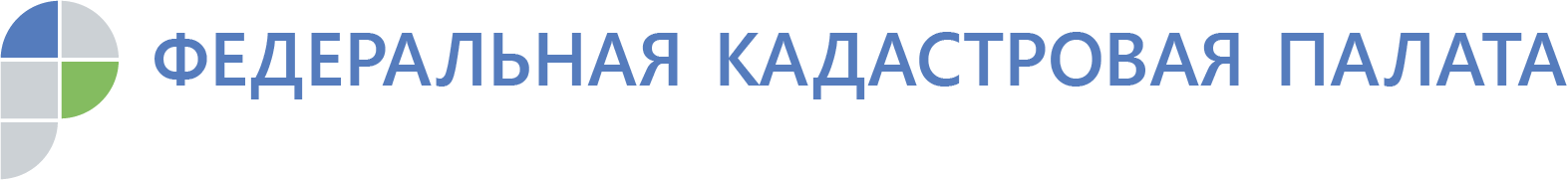  Интересную информацию о способе получения права собственности озвучили в Кадастровой палате	Об условиях получения права собственности в силу приобретательной давности рассказали эксперты Кадастровой палаты Красноярского края. 	Получение права собственности в силу приобретательной давности может гражданин, не являющийся собственником недвижимого имущества, но добросовестно, открыто и непрерывно владеющий им как своим собственным более 15 лет.Приведем наиболее распространенный случай применения приобретательной давности в отношении недвижимости – это когда собственник передал недвижимость другому лицу без надлежащего оформления. Например, гражданин купил дом в деревне, но договор купли-продажи не был составлен, регистрация сделки, также, не проводилась. «Покупатель» убежден, что купил дом и земельный участок, так как уплатил бывшему хозяину определенную сумму, а тот передал ему ключи от дома. На деле же формальным собственником дома и земли остался прежний хозяин. Признание права собственности такого лица осуществляется в судебном порядке. Здесь может возникнуть вопрос – что значит владеть добросовестно, открыто и непрерывно.  Добросовестность означает, что владелец убежден в правомерности своего владения, считает основание, по которому получено имущество, достаточным для того, чтобы иметь право собственности на него. Если же фактический владелец знал, что собственником участка является другое физическое лицо, а он самовольно занял этот участок, то такое владение, даже в течение длительного срока, не может быть признано добросовестным.	Открытость владения означает, что лицо не скрывает факт нахождения имущества в его владении, не препятствует доступу к нему посторонних лиц, получению информации об этом имуществе.Непрерывность предполагает, что в течение всего давностного срока имущество не выбывало из обладания его владельца. Помимо прочего, важным условием является владение гражданином земельным участком, как своим собственным, то есть не по договору аренды.При подаче в суд заявления о признании права собственности в силу приобретательной давности необходимо приложить доказательства, подтверждающие обстоятельства, на которых основывается требование.Такими доказательствами, в частности, могут являться свидетельские показания, документы о расходах истца на содержание земельного участка (например, квитанции об уплате членских взносов в СНТ), документы, подтверждающие право собственности на спорный земельный участок ответчика, документы, подтверждающие постановку земельного участка на кадастровый учет (выписка из ЕГРН) и т.д.С решением суда об установлении факта добросовестного, открытого и непрерывного владения земельным участком, как своим собственным в течение срока приобретательной давности или решением об удовлетворении иска о признании права собственности на него в силу приобретательной давности следует обратиться в Росреестра для регистрации права собственности. Контакты для СМИКадастровая палата Красноярского края660018, Красноярск, ул. Петра Подзолкова, 3Владислав Чередов Моб. тел.: 8 923 312 0019 pressa@24.kadastr.ru
